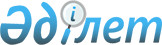 Об организации общественных работ в Жаксынском районе на 2012 год
					
			Утративший силу
			
			
		
					Постановление акимата Жаксынского района Акмолинской области от 9 января 2012 года № А-0/07. Зарегистрировано Управлением юстиции Жаксынского района Акмолинской области 2 февраля 2012 года № 1-13-144. Утратило силу в связи с истечением срока применения - (письмо аппарата акима Жаксынского района Акмолинской области от 26 июня 2013 года № 04-596)      Сноска. Утратило силу в связи с истечением срока применения - (письмо аппарата акима Жаксынского района Акмолинской области от 26.06.2013 № 04-596).

      В соответствии с Законом Республики Казахстан от 23 января 2001 года «О местном государственном управлении и самоуправлении в Республике Казахстан», статьей 20 Закона Республики Казахстан от 23 января 2001 года «О занятости населения», постановлением Правительства Республики Казахстан от 19 июня 2001 года № 836 «О мерах по реализации Закона Республики Казахстан от 23 января 2001 года «О занятости населения», акимат района ПОСТАНОВЛЯЕТ:



      1. Организовать общественные работы в Жаксынском районе на 2012 год.



      2. Утвердить перечень организаций, виды, объемы, конкретные условия общественных работ, размеры оплаты труда участников и источники их финансирования, определить спрос и предложения на общественные работы по Жаксынскому району на 2012 год, согласно приложению.



      3. Контроль за исполнением настоящего постановления возложить на заместителя акима района Бралину А.Д.



      4. Настоящее постановление вступает в силу со дня государственной регистрации в Департаменте юстиции Акмолиской области и вводится в действие со дня официального опубликования.      Аким района                                И.Кабдугалиев      СОГЛАСОВАНО      Начальник Государственного

      учреждения «Отдел по делам

      обороны Жаксынского

      района Акмолиской области»                 А.Журбин      Директор Государственного

      учреждения «Государственный

      архив Жаксынского района»

      управление архивов и

      документации Акмолиской области            К.Абуева

Приложение

к постановлению акимата

района от 9 января

2012 года № А-0/07 Перечень

организаций, виды, объемы, условия общественных

работ, размеры оплаты труда участников и источники

их финансирования по Жаксынскому району на 2012 годпродолжение таблицы      Примечание:

расшифровка аббревиатур

ГУ – государственное учреждение
					© 2012. РГП на ПХВ «Институт законодательства и правовой информации Республики Казахстан» Министерства юстиции Республики Казахстан
				№Наименование организацииВидыОбъемы1ГУ «Аппарат акима села Белагаш Жаксынского района»уборка территории;

помощь в составлении социальных карт2400 квадратных метров;

358 документов2ГУ «Аппарат акима Беловодского сельского округа Жаксынского района»уборка территории;

помощь в составлении социальных карт3600 квадратных метров;

338 документов3ГУ «Аппарат акима села Жаксы Жаксынского района»уборка территории;

помощь в составлении социальных карт4800 квадратных метров;

1610 документов4ГУ «Аппарат акима Жанакийминского сельского округа Жаксынского района»уборка территории;

помощь в составлении социальных карт14400 квадратных

метров;

895 документов5ГУ «Аппарат акима Запорожского сельского округа Жаксынского района»уборка территории;

помощь в составлении социальных карт1800 квадратных метров;

537 документов6ГУ «Аппарат акима Кайрактинского сельского округа Жаксынского района»уборка территории1800 квадратных метров;7ГУ «Аппарат акима Тарасовского сельского округа Жаксынского района»уборка территории;

помощь в составлении социальных карт2700 квадратных метров

179 документов8ГУ «Аппарат акима Калининского сельского округа Жаксынского района»уборка территории;

помощь в составлении социальных карт2400 квадратных метров

179 документов9ГУ «Аппарат акима Ишимского сельского округа Жаксынского района»уборка территории;

помощь в составлении социальных карт1800 квадратных метров

358 документов10ГУ «Аппарат акима Терсаканского сельского округа Жаксынского района»уборка территории;

помощь в составлении социальных карт1800 квадратных метров

179 документов11ГУ «Аппарат акима Новокиенского сельского округа Жаксынского района»уборка территории;

помощь в составлении социальных карт2100 квадратных метров

358 документов12ГУ «Аппарат акима Кызылсайского сельского округа Жаксынского района»уборка территории;

помощь в составлении социальных карт3000 квадратных метров;

358 документов13ГУ «Аппарат акима села

Подгорное Жаксынского района»уборка территории;1500 квадратных метров14ГУ «Аппарат акима села Киевское Жаксынского района»уборка территории;

помощь в составлении социальных карт2100 квадратных метров;

179 документов15ГУ «Аппарат акима села Чапаевское Жаксынского района»уборка территории;

помощь в составлении социальных карт1500 квадратных метров

179 документов16ГУ «Отдел по делам обороны Жаксынского района Акмолинской области» (по согласованию)курьерская работа320 документов17ГУ «Государственный архив Жаксынского района» управление архивов и документации Акмолиской области (по согласованию)Техническая обработка документации450 документовСпросПредложениеУсловия общественных работРазмеры оплаты трудаИсточник финансирования

 8

 28

 2согласно, договору заключенному в соответствии с трудовым законодательствомв размере минимальной заработной платырайонный бюджет12

 212

 2согласно, договору заключенному в соответствии с трудовым законодательствомв размере минимальной заработной платырайонный бюджет16

 916

 9согласно, договору заключенному в соответствии с трудовым законодательствомв размере минимальной заработной платырайонный бюджет48

 548

 5согласно, договору заключенному в соответствии с трудовым законодательствомв размере минимальной заработной платырайонный бюджет6

 36

 3согласно, договору заключенному в соответствии с трудовым законодательствомв размере минимальной заработной платырайонный бюджет66согласно, договору заключенному в соответствии с трудовым законодательствомв размере минимальной заработной платырайонный бюджет9

 19

 1согласно, договору заключенному в соответствии с трудовым законодательствомв размере минимальной заработной платырайонный бюджет8

 18

 1согласно, договору заключенному в соответствии с трудовым законодательствомв размере минимальной заработной платырайонный бюджет6

 26

 2согласно, договору заключенному в соответствии с трудовым законодательствомв размере минимальной заработной платырайонный бюджет6

 16

 1согласно, договору заключенному в соответствии с трудовым законодательствомв размере минимальной заработной платырайонный бюджет7

 27

 2согласно, договору заключенному в соответствии с трудовым законодательствомв размере минимальной заработной платырайонный бюджет10

 210

 2согласно, договору заключенному в соответствии с трудовым законодательствомв размере минимальной заработной платырайонный бюджет55согласно, договору заключенному в соответствии с трудовым законодательствомв размере минимальной заработной платырайонный бюджет7

 17

 1согласно, договору заключенному в соответствии с трудовым законодательствомв размере минимальной заработной платырайонный бюджет5

 15

 1согласно, договору заключенному в соответствии с трудовым законодательствомв размере минимальной заработной платырайонный бюджет66согласно, договору заключенному в соответствии с трудовым законодательствомв размере минимальной заработной платырайонный бюджет11согласно, договору заключенному в соответствии с трудовым законодательствомв размере минимальной заработной платырайонный бюджет